Гимн  Всевеликого Войска Донского (слова): /dokumenti/gimn_vsevelikogo_vojska_donskogo.docxГимн Всевеликого Войска Донского (ноты):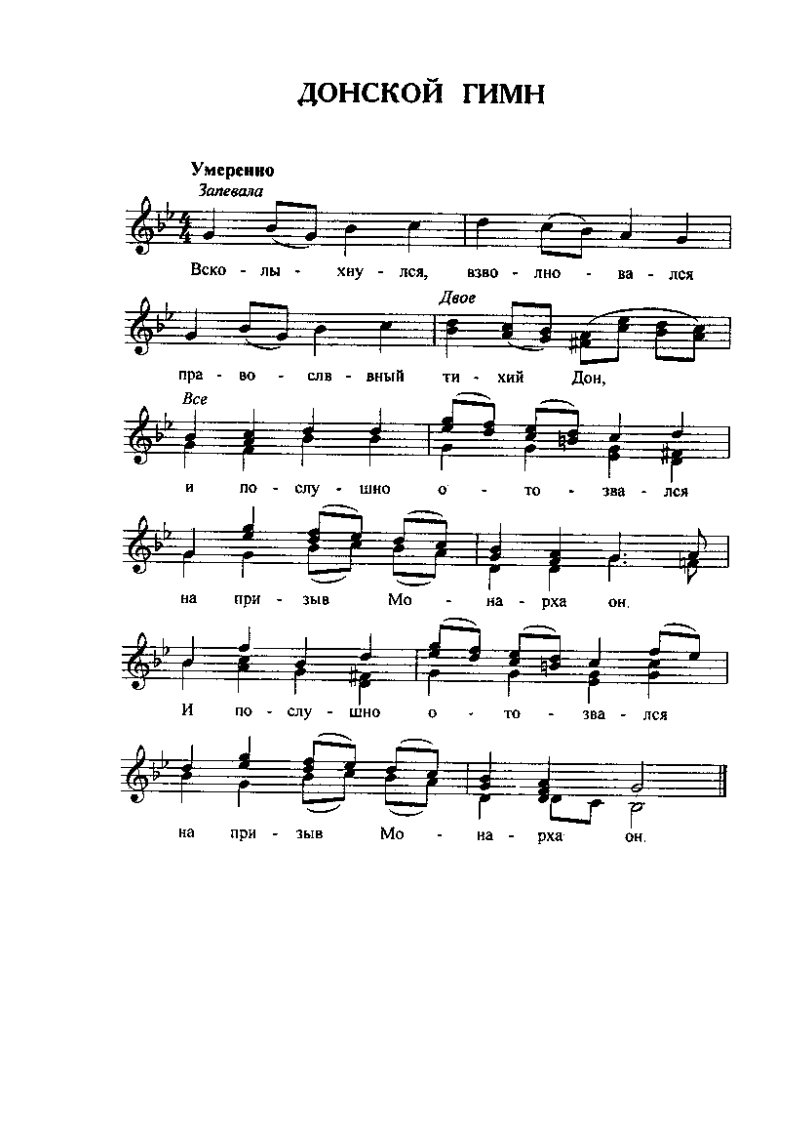 